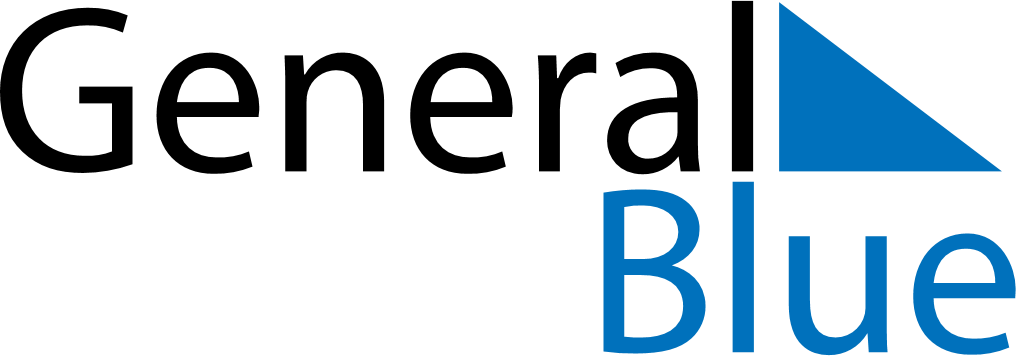 Daily PlannerMarch 15, 2021 - March 21, 2021Daily PlannerMarch 15, 2021 - March 21, 2021Daily PlannerMarch 15, 2021 - March 21, 2021Daily PlannerMarch 15, 2021 - March 21, 2021Daily PlannerMarch 15, 2021 - March 21, 2021Daily PlannerMarch 15, 2021 - March 21, 2021Daily Planner MondayMar 15TuesdayMar 16WednesdayMar 17ThursdayMar 18FridayMar 19 SaturdayMar 20 SundayMar 21MorningAfternoonEvening